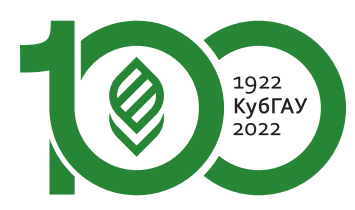 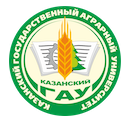 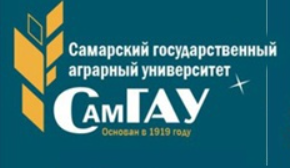 ФГБОУ ВО «Кубанский государственный аграрный университет имени И.Т. Трубилина»ФГБОУ ВО «Казанский государственный аграрный университет»ФГБОУ ВО «Самарский государственный аграрный университет»ИНФОРМАЦИОННОЕ ПИСЬМО Уважаемые коллеги!Приглашаем Вас принять участие во Всероссийскойнаучно-практической конференции «Приоритетные направления развития учетно-аналитических систем и процессов хозяйствующих субъектов в информационном обществе»23 декабря 2022 года, г. КраснодарДля участия в конференции приглашаются студенты, молодые ученые, научно-педагогические работники, практические работники, специалисты, докторанты, аспиранты, руководители и специалисты региональных и муниципальных органов власти, а также все лица, проявляющие интерес к рассматриваемым проблемам.На конференции будут рассмотрены вопросы по следующим направлениям:Секция 1 Построение системы взаимодействия финансового, управленческого и налогового учета в коммерческих организацияхСекция 2 Современное состояние и направления совершенствования финансовой и нефинансовой отчетности устойчивого развитияСекция 3 Цифровые технологии в экономике агропромышленного комплекса РоссииСекция 4 Практические подходы к организации системы внутреннего контроля хозяйствующих субъектовСекция 5 Основные направления обеспечения финансовой безопасности на макро- и микроуровняхСекция 6. Современные проблемы и перспективы развития социально-экономических отношений в аграрном бизнесеИТОГОВЫЕ НАУЧНЫЕ МАТЕРИАЛЫ КОНФЕРЕНЦИИ: По результатам конференции будет издан сборник материалов конференции с присвоением кодов ISBN, УДК и ББК. Сборник статей постатейно будет размещен в базе цитирования РИНЦ на сайте eLIBRARY.ru. ФОРМА УЧАСТИЯ: очная, заочная, дистанционнаяОрганизационный комитет до 20 декабря принимает решение о допуске доклада для представления на пленарном заседанииКонференция состоится 23 декабря в 10.00 в смешанном формате. При заочном участии – материалы принимаются до 30 декабря 2022 г. Рабочие языки конференции – русский, английскийТребования к публикациям и их оформлению:Принимаются оригинальные авторские работы объемом от 5 страниц.Уникальность статьи не менее 70 % (отчет проверки в системе «Антиплагиат» должен прикладываться вместе со статьей)От одного автора (соавтора) не более 2 статей.Количество авторов в статье не более трехУЧАСТНИКУ КОНФЕРЕНЦИИ НЕОБХОДИМО:Отправить заявку на участие по установленной форме, отправить текст статьи, оформленной в соответствие с требованиями; оплатить издание до 
30 декабря 2022 года. Стоимость статьи объемом 5 страниц – 500 рублей. Каждая последующая страница – 150 руб. (сборник статей в электронной форме, размещение в электронном сборнике и в базе цитирования РИНЦ, электронные сертификаты участникам). Стоимость печатного сертификата – 200 руб.Стоимость печатного сборника (при необходимости) – 500 руб.ТРЕБОВАНИЯ К ОФОРМЛЕНИЮ МАТЕРИАЛОВ КОНФЕРЕНЦИИ ДЛЯ ОПУБЛИКОВАНИЯТекст статьи должен соответствовать СЛЕДУЮЩИМ требованиям: Поля: левое, правое, верхнее, нижнее – 20 мм, формат А4; Объем статьи от 5 полных страниц текста с учетом литературных источников, шрифт Times New Roman, 14 размер, межстрочный интервал 1,5, абзацный отступ 1 см; Название статьи на РУССКОМ и АНГЛИЙСКОМ языках прописными буквами – полужирным шрифтом, по центру. Через интервал – Фамилия и инициалы автора (авторов), ученая степень, звание, должность на РУССКОМ и АНГЛИЙСКОМ языках – курсив, по центру  Наименование организации полностью на РУССКОМ и АНГЛИЙСКОМ языках – курсив, по центру.После отступа в один интервал аннотация (5-10 строк) и ключевые слова (5-7 слов) на РУССКОМ и АНГЛИЙСКОМ языках – курсив, кегль 14, выравнивание по ширине. Через интервал текст статьи. Абзацный отступ – 1 см. Ориентация книжная. Выравнивание текста по ширине страницы. Не следует использовать нумерацию страниц, разрывы страниц. В тексте допускаются рисунки и таблицы. Размер текста на рисунках и в таблицах 12 пт. Подрисуночные надписи и названия рисунков выполняются шрифтом «Times New Roman Cyr» 12 пт;  Список литературы (5-10 наименований. УБЕДИТЕЛЬНАЯ ПРОСЬБА – соблюдать нормы научной этики). В тексте статьи ссылки на литературу заключаются в квадратные скобки. Ссылки на неопубликованные работы не допускаются. МАТЕРИАЛЫ, НЕ СООТВЕТСТВУЮЩИЕ ТРЕБОВАНИЯМ, К ПЕЧАТИ НЕ ПРИНИМАЮТСЯЖдем материалы в следующей комплектации 1. Файл со статьей – ФИО автора Статья 2. Файл заявки – ФИО автора Заявка3. Скан оплаты статьи4. Справка о проверке на антиплагиатПРИМЕР ОФОРМЛЕНИЯ СТАТЬИ:ЦИФРОВИЗАЦИЯ УЧЕТНО-АНАЛИТИЧЕСКИХ ПРОЦЕССОВ
В АГРАРНОМ ФОРМИРОВАНИИDIGITALIZATION OF ACCOUNTING AND ANALYTICAL PROCESSES IN AGRARIAN FORMATIONИванов Н.Н., студент учетно-финансового факультетаСидоров В.П., к.э.н., доцент, доцент кафедры бухгалтерского учетаКубанский государственный аграрный университет 
им. И.Т. Трубилина, г. КраснодарIvanov N.N., student of Accounting and Finance FacultySidorov V.P., Candidate of Economics, 
Associate Professor of Accounting Department, 
Kuban State Agrarian University, KrasnodarАннотация. В статье изучена целесообразность использования инструментов контроля расчетов с контрагентами посредством программы «1С: Бухгалтерия 8»: мониторинг дебиторской и кредиторской задолженности, проведение взаиморасчетов, корректировка долга и др.  Annotation. The article examines the feasibility of using tools for controlling settlements with counterparties through the program «1C: Accounting 8»: monitoring accounts receivable and payable, conducting mutual settlements, debt adjustment, etc. Ключевые слова: дебиторская задолженность, кредиторская задолженность, автоматизация, 1С, бухгалтерия, расчеты. Keywords: accounts receivable, accounts payable, automation, 1C, accounting, calculations. ЛитератураКаримова А. Р. Цифровизация управления дебиторской задолженностью / А.Р. Каримова, О.В. Савенко// Управление экономикой: методы, модели, технологии: сб. матер. XХ Межд. Науч. Конф. – Уфа, 2020. – С. 344-347. Латышева З. И. Цифровизация управленческого учета в России: современные тенденции и перспективы / З.И. Латышева, Д.В. Николенко // Вестник курской государственной сельскохозяйственной академии. – 2021. – С. 74-80. 
Заявка на конференцию:«Развитие методик бухгалтерского, налогового и управленческого учета отдельных объектов и процессов в условиях антикризисного управления хозяйствующими субъектами»Председатель организационного комитета:Говдя В.В. – заведующий кафедрой бухгалтерского учета ФГБОУ ВО «Кубанский государственный аграрный университет имени И.Т. Трубилина», д.э.н., профессорКлычова Г. С. – заведующий кафедрой бухгалтерского учета и аудита ФГБОУ ВО «Казанский государственный аграрный университет», д.э.н., профессорПятова О. Ф. – заведующий кафедрой бухгалтерского учета и статистики ФГБОУ ВО «Самарский государственный аграрный университет», Члены оргкомитета:Дегальцева Ж. В. – профессор кафедры бухгалтерского учета ФГБОУ ВО «Кубанский государственный аграрный университет имени И.Т. Трубилина», к.э.н., доцентКругляк З.И. – профессор кафедры бухгалтерского учета ФГБОУ ВО «Кубанский государственный аграрный университет имени И.Т. Трубилина», к.э.н., доцентКузнецова Н.В. – доцент кафедры бухгалтерского учета ФГБОУ ВО «Кубанский государственный аграрный университет имени И.Т. Трубилина», к.э.н., доцентПавленко Ю. Н. – доцент кафедры бухгалтерского учета ФГБОУ ВО «Кубанский государственный аграрный университет имени И.Т. Трубилина», к.э.н., доцентСекретариат оргкомитета:Кузнецова Н.В. – доцент кафедры бухгалтерского учетаПавленко Ю. Н.  – доцент кафедры бухгалтерского учета ФГБОУ ВО «Кубанский государственный аграрный университет имени И.Т. Трубилина»Email для материалов:kubsau_konf@mail.ruКонтактный телефон+79654560028Фамилия, имя, отчествоДолжностьМесто работы (полное наименование организации)Ученая степень, званиеТелефон с кодом города раб. / мобил.E-mailНазвание секцииНазвание статьиСведения об оплате (в скобках указывайте свой расчет оплаты, как указано в примере)Оплата произведена путем перечисления на банковскую карту 20 декабря 2022 г. – 500 руб.  статья (5 стр.), 200 руб. – печатный сертификатПечатный сертификат участника Да / НетСборник печатный Да / НетПочтовый адрес, по которому выслать сборник (индекс, город, улица, дом, корпус, квартира)Форма участия (очная / онлайн / заочная)